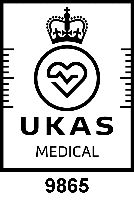 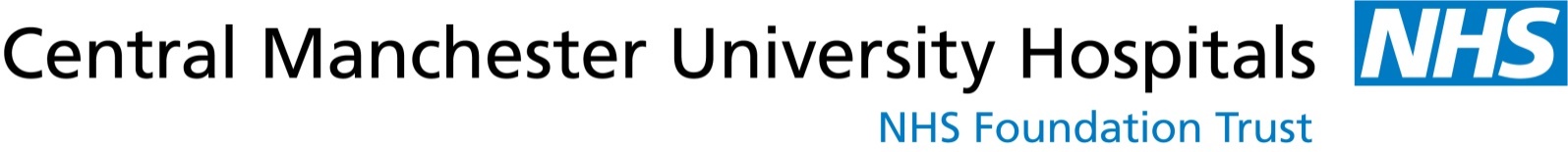 CI Code*Clinical Indication NameTest NameTest CodePlease tickM7Melanoma - AdultBRAF, KIT, NRASM7.1BRAF hotspotM7.2NTRK fusionsM7.3M187Uveal melanomaNGS panel (inc BRAF)M187.2NTRK fusionsM187.4M221SpitzoidNTRK fusionsM221.1VariousAny Tumour TypeNTRK fusionsVarious